 ČESKÉ VYSOKÉ UČENÍ TECHNICKÉ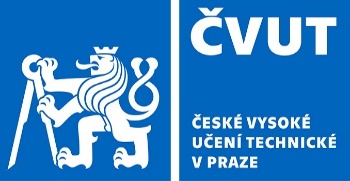 Fakulta architekturyOddělení pro vědu, výzkum a uměleckou činnostV Praze dne 10. 4. 2024Oznámení o konání státních doktorských zkoušekDne 5. 6. 2024 se konají na ČVUT v Praze,Fakultě architektury ČVUT, Thákurova 9, Praha 6,v zasedací místnosti FA ČVUT, 6. patro, č. dveří 642,státní doktorské zkoušky:Ing. arch. Jiří MIka   (10.30  hod.)Mgr. Michaela Koucká  (11.30 hod.)ve studijním zaměření:Urbanismus a územní plánovánípředseda komise:prof. Ing. arch. Jan Jehlíkprof. Ing. arch. Petr Vorlík, Ph.D. v. r.proděkan pro vědu, výzkum a uměleckou činnost Vyřizuje: ChristováThákurova 9166 34 Praha 6Česká republikaIČ 68407700 | DIČ CZ68407700BANKOVNÍ SPOJENÍ KB PRAHA 6Č. Ú. 19-5505650247/0100+420 224 356 227chrisiva@fa.cvut.czwww.fa.cvut.cz